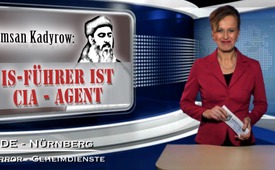 Ramsan Kadyrow: IS-Führer ist CIA-Agent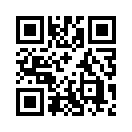 Der Präsident der russischen Teilrepublik Tschetschenien, Ramsan Kadyrow, hat den Führer des Islamischen Staates (IS), Abu Bakr al-Baghdadi, dazu aufgefordert,
sich als CIA-Agent zu erkennen zu geben. Auch Edward Snowden hatte nach Angaben von „ Gulf Daily News“ enthüllt, dass der IS-Chef Baghdadi in Wirklichkeit ein CIA-Agent sei ...Liebe Zuschauerinnen und Zuschauer. Schön, dass Sie wieder bei uns rein schauen.Heute beschäftigen wir uns mit dem Thema: Wer steckt eigentlich hinter dem Führer des Islamischen Staates – kurz IS? Ramsan Kadyrow, der Präsident der russischen Teilrepublik Tschetschenien,hat den Führer des Islamischen Staates, Abu Bakr al-Baghdadi dazu aufgefordert, seine Maske fallen zu lassen und sich als CIA-Agent zu erkennen zu geben. Auch Edward Snowden hatte nach Angaben von „ Gulf Daily News“ enthüllt, dass der IS-Chef Baghdadi in Wirklichkeit ein CIA-Agent sei, der von den Geheimdiensten der USA, Großbritanniens und vom israelischen Mossad, militärisch ausgebildet worden sein soll. Al-Baghdadi, der in Wirklichkeit Ibrahim Samarrai heiße, konnte zehntausende Kämpfer für den Islamischen Staat rekrutieren. Seine IS-Milizen kontrollieren inzwischen große Teile des nordwestlichen Iraks und Syriens. Kadyrow, der selbst Moslem ist, prangerte offen die Gräueltaten der IS-Milizen an seinen Glaubensbrüdern an „Sie handeln auf Befehl des Westens und vernichten „bewusst“ Muslime.“ so Kadyrow. Er kündigte an, dass er „sämtliche“ IS-Anhänger und Rückkehrer in Tschetschenien sanktionieren werde.In diesem Zusammenhang möchten wir an die Terroranschläge erinnern, die die islamistische Gruppierung Kaukasus-Emirat am 4. Dezember 2014 in der tschetschenischen Hauptstadt Grosny gegen einen Verkehrsposten, ein Mediengebäude und eine Schule verübt hat. „Sind“ diese Anschläge womöglich die Antwort auf die mutigen Stellungnahme Kadyrows, die er einige Wochen zuvor äußerte?Mit dieser Frage verabschieden wir uns und bedanken uns für all die wichtigen Gegenstimmen, die hier bei Kla.TV eingehen um Licht ins Dunkel zu bringen. Auf Wiedersehen.von pe.Quellen:http://www.contra-magazin.com/2014/10/tschetschenen-praesident-fuehrer-al-baghdadi-ist-ein-cia-agent/| http://internetz-zeitung.eu/index.php/2303-ist-is-chef-bagdadi-ein-israelischer-mossad-agentDas könnte Sie auch interessieren:#CIA - – Central Intelligence Agency - www.kla.tv/CIAKla.TV – Die anderen Nachrichten ... frei – unabhängig – unzensiert ...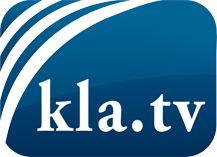 was die Medien nicht verschweigen sollten ...wenig Gehörtes vom Volk, für das Volk ...tägliche News ab 19:45 Uhr auf www.kla.tvDranbleiben lohnt sich!Kostenloses Abonnement mit wöchentlichen News per E-Mail erhalten Sie unter: www.kla.tv/aboSicherheitshinweis:Gegenstimmen werden leider immer weiter zensiert und unterdrückt. Solange wir nicht gemäß den Interessen und Ideologien der Systempresse berichten, müssen wir jederzeit damit rechnen, dass Vorwände gesucht werden, um Kla.TV zu sperren oder zu schaden.Vernetzen Sie sich darum heute noch internetunabhängig!
Klicken Sie hier: www.kla.tv/vernetzungLizenz:    Creative Commons-Lizenz mit Namensnennung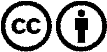 Verbreitung und Wiederaufbereitung ist mit Namensnennung erwünscht! Das Material darf jedoch nicht aus dem Kontext gerissen präsentiert werden. Mit öffentlichen Geldern (GEZ, Serafe, GIS, ...) finanzierte Institutionen ist die Verwendung ohne Rückfrage untersagt. Verstöße können strafrechtlich verfolgt werden.